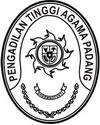 Nomor	: W3-A/         /KU.01/IX/2022	    Padang, 7 September 2022Lampiran	: 1 (satu) suratPerihal	: Permohonan Persetujuan Revisi Anggaran		Satker Pengadilan Agama Padang	                  Yth. Sekretaris Mahkamah Agung RICq. Kepala Biro Keuangan	Di			JAKARTAAssalamu’alaikum, Wr. Wb.	Sehubungan dengan Surat Sekretaris Pengadilan Agama Padang Nomor W3-A1/2317/KU.00.1/9/2022 tanggal 5 September 2022 perihal Permohonan Persetujuan Revisi Anggaran Tahun 2022, dengan ini kami teruskan surat tersebut dengan harapan dapat disetujui. 	Demikian disampaikan, atas perhatiannya diucapkan terima kasih.Wassalam	Sekretaris Idris Latif, SH, MHTembusan :Ketua Pengadilan Tinggi Agama Padang sebagai laporan;Sekretaris Pengadilan Agama Padang.